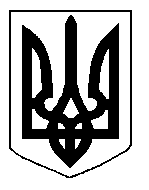 БІЛОЦЕРКІВСЬКА МІСЬКА РАДА	КИЇВСЬКОЇ ОБЛАСТІ	Р І Ш Е Н Н Я
від  27 грудня  2018 року                                                                        № 3270-63-VIIПро затвердження проекту землеустрою щодо відведення  земельної  ділянки приватної власності, цільове призначення якої змінюється ПРИВАТНОМУ ПІДПРИЄМСТВУ «ГЛОРІ-АРТ»Розглянувши звернення постійної комісії з питань земельних відносин та земельного кадастру, планування території, будівництва, архітектури, охорони пам’яток, історичного середовища та благоустрою до міського голови від 09 листопада 2018 року №530/2-17, протокол постійної комісії з питань  земельних відносин та земельного кадастру, планування території, будівництва, архітектури, охорони пам’яток, історичного середовища та благоустрою від 08 листопада 2018 року №151, заяву ПРИВАТНОГО ПІДПРИЄМСТВА «ГЛОРІ-АРТ» від 26 жовтня 2018 року №5235, проект землеустрою щодо відведення земельної ділянки приватної власності, цільове призначення якої змінюється, відповідно до ст.ст. 12, 20, 186, 186-1 Земельного кодексу України, ч. 5 ст. 16 Закону України «Про Державний земельний кадастр», ст. 50 Закону України «Про землеустрій», п.34 ч.1 ст. 26 Закону України «Про місцеве самоврядування в Україні», міська рада вирішила:1. Затвердити проект землеустрою щодо відведення земельної ділянки приватної власності, цільове призначення якої змінюється з «03.07. Для будівництва та обслуговування будівель торгівлі» (вид використання – під розміщення центру дозвілля та відпочинку з торговими приміщеннями) на «02.10. Для будівництва і обслуговування багатоквартирного житлового будинку з об’єктами торгово-розважальної та ринкової інфраструктури» (вид використання – для будівництва, експлуатації та обслуговування багатоквартирного житлового будинку з торговими приміщеннями) ПРИВАТНОМУ ПІДПРИЄМСТВУ «ГЛОРІ-АРТ» за адресою: вулиця Гагаріна, 37, площею 0,7228  га. Кадастровий номер: 3210300000:04:020:0066 (проект землеустрою додається).2. Змінити цільове призначення земельної ділянки за адресою: вулиця Гагаріна, 37, площею 0,7228 га з «03.07. Для будівництва та обслуговування будівель торгівлі» (вид використання – під розміщення центру дозвілля та відпочинку з торговими приміщеннями) на «02.10. Для будівництва і обслуговування багатоквартирного житлового будинку з об’єктами торгово-розважальної та ринкової інфраструктури» (вид використання – для будівництва, експлуатації та обслуговування багатоквартирного житлового будинку з торговими приміщеннями). Категорія земель: землі житлової та громадської забудови. Кадастровий номер: 3210300000:04:020:0066 3.Контроль за виконанням цього рішення покласти на постійну комісію з питань  земельних відносин та земельного кадастру, планування території, будівництва, архітектури, охорони пам’яток, історичного середовища та благоустрою. Міський голова                                                                                                           Г. Дикий